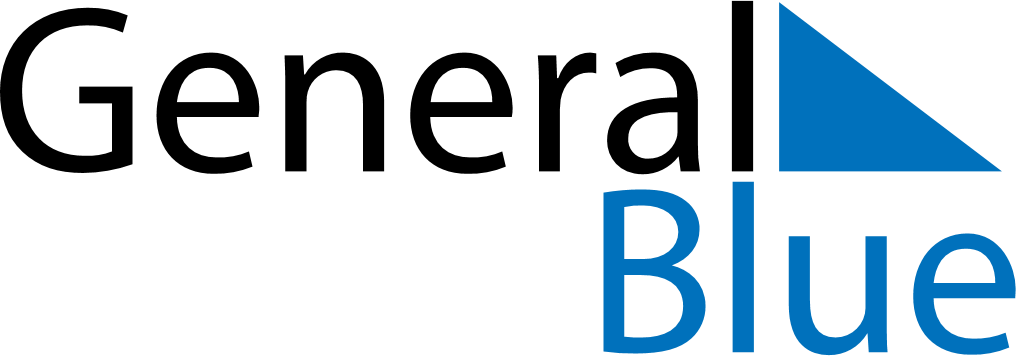 June 2024June 2024June 2024June 2024June 2024June 2024Equatorial GuineaEquatorial GuineaEquatorial GuineaEquatorial GuineaEquatorial GuineaEquatorial GuineaSundayMondayTuesdayWednesdayThursdayFridaySaturday12345678President’s Day9101112131415161718192021222324252627282930NOTES